Руководителям образовательных учрежденийНЧОУ ДПО «УМЦ профсоюзов Свердловской области»27 января 2021 г. предлагает руководителям и специалистам организаций и предприятий Свердловской области пройтивнеплановое обучение по охране труда в связи с вступлением в действие новых правил по охране трудаВ соответствии с Порядком обучения по охране труда и проверки знаний требований охраны труда работников организаций (постановление Минтруда и Минобразования России от 13.01.2003 г. № 1/29) при введении новых или внесении изменений и дополнений в действующие законодательные и иные нормативные правовые акты, содержащие требования охраны труда, проводится внеочередная проверка знаний требований охраны труда работников организаций. С января 2021 г. вступили в действие разработанные Минтрудом России более сорока правил по охране труда, затрагивающие практически все отрасли экономической деятельности. Работодателю необходимо  актуализировать и утвердить инструкции по охране труда для работников и (или) видов выполняемых работ, программы проведения инструктажа и обучения, внести изменения в локальные акты.Обратите внимание на новые Правила по охране труда (актуальные для образовательных организаций):- При работе на высоте (Приказ Минтруда от 16.11.2020 N 782н)- При работе с инструментом и приспособлениями (Приказ Минтруда 835н от 27.11.2020)- При размещении, монтаже, техническом обслуживании и ремонте технологического оборудования (Приказ Минтруда РФ от 27 ноября 2020 г. № 833н)- При погрузочно-разгрузочных работах и размещении грузов (Приказ Минтруда от 28.10.2020 № 753н)- При выполнении окрасочных работ (Приказ Минтруда от 02.12.2020 № 849н)- При производстве отдельных видов пищевой продукции (Приказ Минтруда от 07.12.2020 №866н)- При эксплуатации объектов теплоснабжения и теплопотребляющих установок (Приказ Минтруда от 17.12.2020 № 924н)- При эксплуатации электроустановок (Приказ Минтруда от 15.12.2020 № 903н).НЧОУ ДПО «УМЦ профсоюзов Свердловской области» предлагает пройти внеочередное обучение на базе учебного центра членам комиссий по проверке знаний требований охраны труда, а также работодателям, руководителям и специалистам (тех подразделений, в части работ которых произошли изменения), специалистам по охране труда. √ В обучении принимает участие представитель Госинспекции труда в Свердловской     области.√ Обучение проводится в дистанционной форме (материал на сайте, видеолекция в ZOOM)√ По итогу обучения выдается протокол о внеочередной проверке знаний требований    охраны труда.Стоимость дистанционного обучения – 500 руб./чел., НДС не взимается.  Оплата производится по выставленному счету / квитанцииПредварительная запись обязательна. Заявки на обучение принимаются по электронной почте: umc-6@list.ru (бланк заявки прилагается)проконсультироваться можно по тел. (343) 269 41 70, 269 41 83, 2694207  или   umc-6@list.ru      НЧОУ  ДПО  «Учебно-методический центр   профсоюзов  Свердловской области»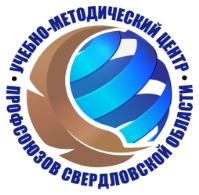 . Екатеринбург,ул. Розы Люксембург, 34тел./факс: (343) 269-41-83,  тел. (343) 269-41-70,  269-42-07, почта: umc-6@list.ru  сайт: www.umcpso.ru